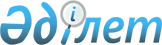 Қазақстан Республикасы Үкiметiнiң кейбiр шешiмдерiне өзгерiстер мен толықтырулар енгiзу туралы
					
			Күшін жойған
			
			
		
					Қазақстан Республикасы Үкiметiнiң Қаулысы 1998 жылғы 27 қаңтардағы N 39.
Күші жойылды - ҚР Үкіметінің 2008 жылғы 12 маусымдағы N 578 Қаулысымен



      


Ескерту. Қаулының күші жойылды - ҚР Үкіметінің 2008 жылғы 12 маусымдағы 


 N 578 


 (қолданысқа енгізілу тәртібін 


 3-тармақтан 


 қараңыз) Қаулысымен.



      Қазақстан Республикасының Үкiметi қаулы етедi: 



      1. Қазақстан Республикасы Үкiметiнiң мына шешiмдерiне өзгерiстер мен толықтырулар енгiзiлсiн: 



      "Қазақстан Республикасы Президентiнiң 1995 жылғы 17 сәуiрдегi N 2001 қаулысын жүзеге асыру туралы" Қазақстан Республикасы Үкiметiнiң 1995 жылғы 29 желтоқсандағы N 1894 
 P951894_ 
 қаулысына (Қазақстан Республикасының ПҮАЖ-ы, 1995 ж., N 41, 515-құжат): 



      көрсетiлген қаулыға 1-қосымша: 



      реттiк нөмiрi 14-жолдағы, 3-бағандағы "этил спиртi мен алкоголь өнiмдерiн өндiру" деген сөздер алынып тасталсын; 



      реттiк нөмiрi 27-жолдағы 3-бағандағы "Алкогольдi өнiмдердi (сырадан басқа) сақтау және көтерме сату" деген сөздер алынып тасталсын; 



      реттiк нөмiрi 34-жолдағы 2-бағандағы "Қазақстан Республикасының Экономика және сауда министрлiгi" деген сөздер "Қазақстан Республикасы Қаржы министрлiгiнiң Алкогольдi өнiмдi өндiруге және олардың айналымына мемлекеттiк бақылау жасау жөнiндегi комитетi" деген сөздермен ауыстырылсын, 3-баған мынадай мазмұндағы абзацтармен толықтырылсын: 



      "этил спиртi мен алкогольдi өнiмдердi өндiру; 



      алкогольдi өнiмдердi сақтау және көтерме сату"; 



      "Қазақстан Республикасында этил спиртi мен арақ импортын лицензиялау туралы" Қазақстан Республикасы Үкiметiнiң 1997 жылғы 27 маусымдағы N 1031 
 P971031_ 
 қаулысына (Қазақстан Республикасының ПҮАЖ-ы, 1997 ж., N 29, 263-құжат): 



      3-тармақтың екiншi абзацындағы "Экономика және сауда министрлiгi" деген сөздер "Қаржы министрлiгiнiң Алкогольдi өнiмдi өндiруге және олардың айналымына мемлекеттiк бақылау жасау жөнiндегi комитетi" деген сөздермен ауыстырылсын; 



      "Қазақстан Республикасында тауарлардың (жұмыстардың, қызмет көрсетулердiң) экспорты мен импортын лицензиялау туралы" Қазақстан Республикасы Үкiметiнiң 1997 жылғы 30 маусымдағы N 1037 
 P971037_ 
 қаулысына (Қазақстан Республикасының ПҮАЖ-ы, 1997 ж., N 29, 266-құжат): 



      3-тармақ мынадай редакцияда жазылсын: 



      "3. Қазақстан Республикасының Энергетика, индустрия және сауда министрлiгi осы қаулыға 2-6-қосымшаларға сәйкес белгiленген номенклатура бойынша тауарлардың экспорты мен импортына (этил спиртi мен арақтан басқа) лицензиялар берсiн."; 



      Мынадай мазмұндағы 4-тармақпен толықтырылсын: 



      "4. Қазақстан Республикасы Қаржы министрлiгiнiң Алкогольдi өнiмдi өндiруге және олардың айналымына мемлекеттiк бақылау жасау жөнiндегi комитетi этил спирті мен арақтардың импортына лицензиялар берсін"; 



      4-6-тармақтар тиiсiнше 5-7-тармақтар болып есептелсiн. 



      <*> 



      <*> 



      <*> 



      "Қазақстан Республикасы Қаржы министрлiгiнiң мәселелерi туралы" Қазақстан Республикасы Үкiметiнiң 1997 жылғы 21 қарашадағы N 1640 
 P971640_ 
 қаулысына: 



      көрсетiлген қаулымен бекiтiлген Қазақстан Республикасының Қаржы министрлiгi туралы ережеде; 



      "Негiзгi мiндеттерi" деген тарау мынадай мазмұндағы 20-тармақпен толықтырылсын: 



      "20. Алкогольдi өнiмдi өндiруге және оның айналымына мемлекеттiк бақылау"; 



      20-63-тармақтар тиiсiнше 21-64-тармақтар болып есептелсiн; 



      көрсетiлген қаулыға "Қазақстан Республикасы Қаржы министрлiгiнiң құрылымы" деген 1-қосымшада: 



      "Алкоголь өнiмiн өндiруге және оның айналымына мемлекеттiк бақылау жасау жөнiндегi комитет (заңды тұлға құқығында)" деген сөздермен толықтырылсын. 



      ЕСКЕРТУ. 1-тармағының 17-23 абзацтары күшін жойды - ҚР Үкіметінің 



               1999.08.27. N 1258 қаулысымен. 
 P991258_ 
 



      ЕСКЕРТУ. 1-тармақтың абзацтарының күші жойылды - ҚР Үкіметінің 



               1999.09.21. N 1433 қаулысымен. 
 P991433_ 
 




 



      2. Министрлiктер, мемлекеттiк комитеттер, Қазақстан Республикасы Үкiметiнiң құрамына кiрмейтiн өзге де орталық атқарушы органдар және жергiлiктi атқарушы органдар бұрын қабылданған шешiмдерiн осы қаулыға сәйкес келтiрсiн. 




    Қазақстан Республикасының

       Премьер-Министрi

					© 2012. Қазақстан Республикасы Әділет министрлігінің «Қазақстан Республикасының Заңнама және құқықтық ақпарат институты» ШЖҚ РМК
				